Wednesday 15th July 2020Reading 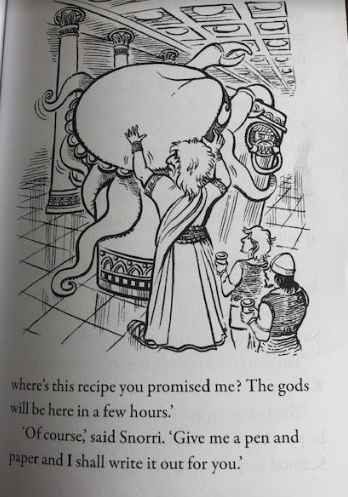 Prediction Explain what has happened to the Kraken…